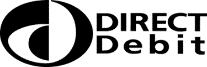 Instruction to your Bank or Building Societyto pay by Direct Debit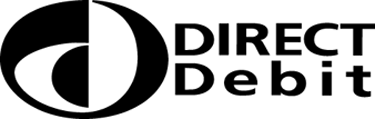 Credit or Debit Card Instruction